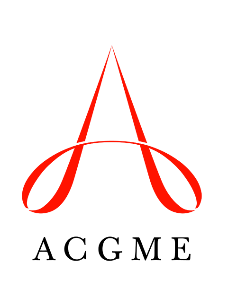 Institutional Self-Study Summary of Achievements
 Sponsoring Institution Name:ACGME 10-Digit ID:Self-Study Date (Month and Year): Reviewed and approved by:Representative of Sponsoring Institution’s Senior Administration__________________________________________		__________________Signature								DatePrinted Name:	__________________________________________Representative of Sponsoring Institution’s Governing Body__________________________________________		__________________Signature								DatePrinted Name:		__________________________________________By signing the Institutional Self-Study Form, the designated institutional official (DIO) attests that the completed form has been reviewed and approved by the Graduate Medical Education Committee.__________________________________________		__________________DIO Signature								DateDIO Printed Name: __________________________________________Question 1: Describe improvements in critical areas identified during the Self-Study that have already been achieved. (Maximum 250 words)
Question 2: Discuss how these improvements relate to the Sponsoring Institution’s graduate medical education mission. (Maximum 300 words)
Question 3: Summarize what was used to track progress and to assess the improved outcomes. (Maximum 250 words)Question 4: Discuss how the Sponsoring Institution’s leadership coordinated aims and improvement priorities for the Sponsoring Institution. (Maximum 250 words)Question 5: Discuss whether and how the Self-Study and preparing for the 10-Year Accreditation Site Visit added value, and summarize any learning that occurred during this process. (Maximum 250 words)Use this template to describe the strengths of the Sponsoring Institution and the improvement outcomes that were achieved in areas identified during the Self-Study.The Summary of Achievements must be completed and uploaded into the Accreditation Data System (ADS) prior to the 10-Year Accreditation Site Visit date. See the Site Visit Announcement Letter for the specific due date.